Сумська міська радаVІІ СКЛИКАННЯ               СЕСІЯРІШЕННЯвід                       2018 року №       -МРм. СумиРозглянувши звернення громадян, надані документи, відповідно до протоколу засідання постійної комісії з питань архітектури, містобудування, регулювання земельних відносин, природокористування та екології Сумської міської ради від 19.07.2018 № 123, статей 12, 40, 116, 118, 121 Земельного кодексу України, статті 50 Закону України «Про землеустрій», керуючись пунктом 34 частини першої статті 26 Закону України «Про місцеве самоврядування в Україні», Сумська міська рада ВИРІШИЛА:Відмовити в наданні дозволу на розроблення проектів землеустрою щодо відведення земельних ділянок в оренду громадянам у зв’язку з невідповідністю місця розташування земельних ділянок вимогам нормативно-правових актів, а також містобудівній документації (плану зонування території міста Суми, розробленого інститутом «Діпромісто» і затвердженого рішенням Сумської міської ради від 06.03.2013 № 2180-МР) для будівництва і обслуговування житлового будинку, господарських будівель і споруд згідно з додатком.Сумський міський голова                                                                   О.М. ЛисенкоВиконавець: Михайлик Т.О.Ініціатор розгляду питання - постійна комісія з питань архітектури, містобудування, регулювання земельних відносин, природокористування та екології Сумської міської радиПроект рішення підготовлено департаментом забезпечення ресурсних платежів Сумської міської ради.Доповідач – департамент забезпечення ресурсних платежів Сумської міської радиДодаток до рішення Сумської міської ради «Про відмову в наданні дозволу на розроблення проектів землеустрою щодо відведення земельних ділянок громадянам Білецькій Н.Є,             Марченко Т.І., Коломійцю І.В.»від                   2018 року №               -МРСПИСОКгромадян, яким відмовляється в наданні дозволу на розроблення проектів землеустрою щодо відведення земельних ділянок для будівництва і обслуговування житлового будинку, господарських будівель і спорудСумський міський голова                                                                                                                                             О.М. ЛисенкоВиконавець: Михайлик Т.О.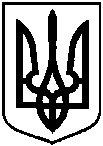 Проектоприлюднено «__»_________2018 р.Про відмову в наданні дозволу на розроблення проектів землеустрою щодо відведення земельних ділянок громадянам Білецькій Н.Є,             Марченко Т.І., Коломійцю І.В.№з/пПрізвище, ім’я, по батькові, реєстраційний номер облікової картки платника податківАдреса земельної ділянкиОрієнтовна площа земельної ділянки,гаУмовинадання123451.Білецька Ніна Єгорівна,1669305100вул. 6-та Продольна, біля буд. № 30 0,0400оренда2.Марченко Тетяна Іванівна,2797002646вул. Веретенівська, буд. № 120,0200оренда3.Коломієць Ігор Валерійович,2673403398вул. 6-та Продольна, біля буд. № 280,0400оренда